Aanmeldingsformulier Tweedaagse MasterclassGericht innoveren en duurzaam implementeren11 en 12 mei 2020 van 9.00 tot 17.00 uurmevrouw/de heer: ……………………….………………functie: ………………….…………………………...            mailadres: …………………………………….………….…… tel.nr: ………………………….……….mevrouw/de heer: …………………………….…………functie: …………….………………………………...             mailadres: …………………………………….………….…… tel.nr: ………………………….……….van stichting: …………………………………………………………… te: …….…………………………..……Schrijft/schrijven zich hierbij in voor deelname aan de Tweedaagse Masterclass op 11 en 12 mei 2020.Met betrekking tot de masterclass heb ik de volgende vraag(en):…………………………………………………………………………………………………………………………….…………………………………………………………………………………………………………………………….…………………………………………………………………………………………………………………………….…………………………………………………………………………………………………………………………….…………………………………………………………………………………………………………………………….…………………………………………………………………………………………………………………………….…………………………………………………………………………………………………………………………….VoorwaardenZie voor alle informatie en voorwaarden de Folder Masterclasses en Ondersteuning INOU 2020 (tevinden op www.inou.nl).Per organisatie is in beginsel plaats voor 4 personen (extra formulier gebruiken). U mag meer personen aanmelden, maar deze kunnen alleen deelnemen als er voldoende plaats is. U wordt daarover rond de sluitingsdatum geïnformeerd.  Naam bestuurder: ………………..………………… Handtekening: ………………………………………Dit formulier kunt tot en met 24 april a.s. mailen naar: info@ivvu.nl.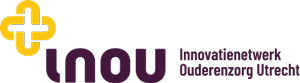 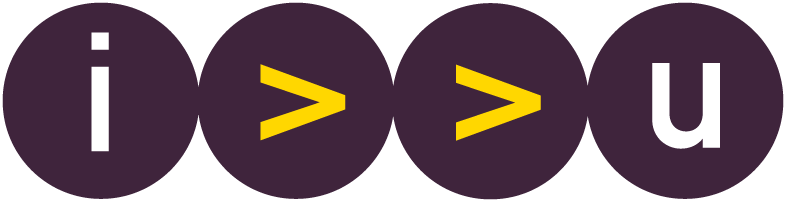 